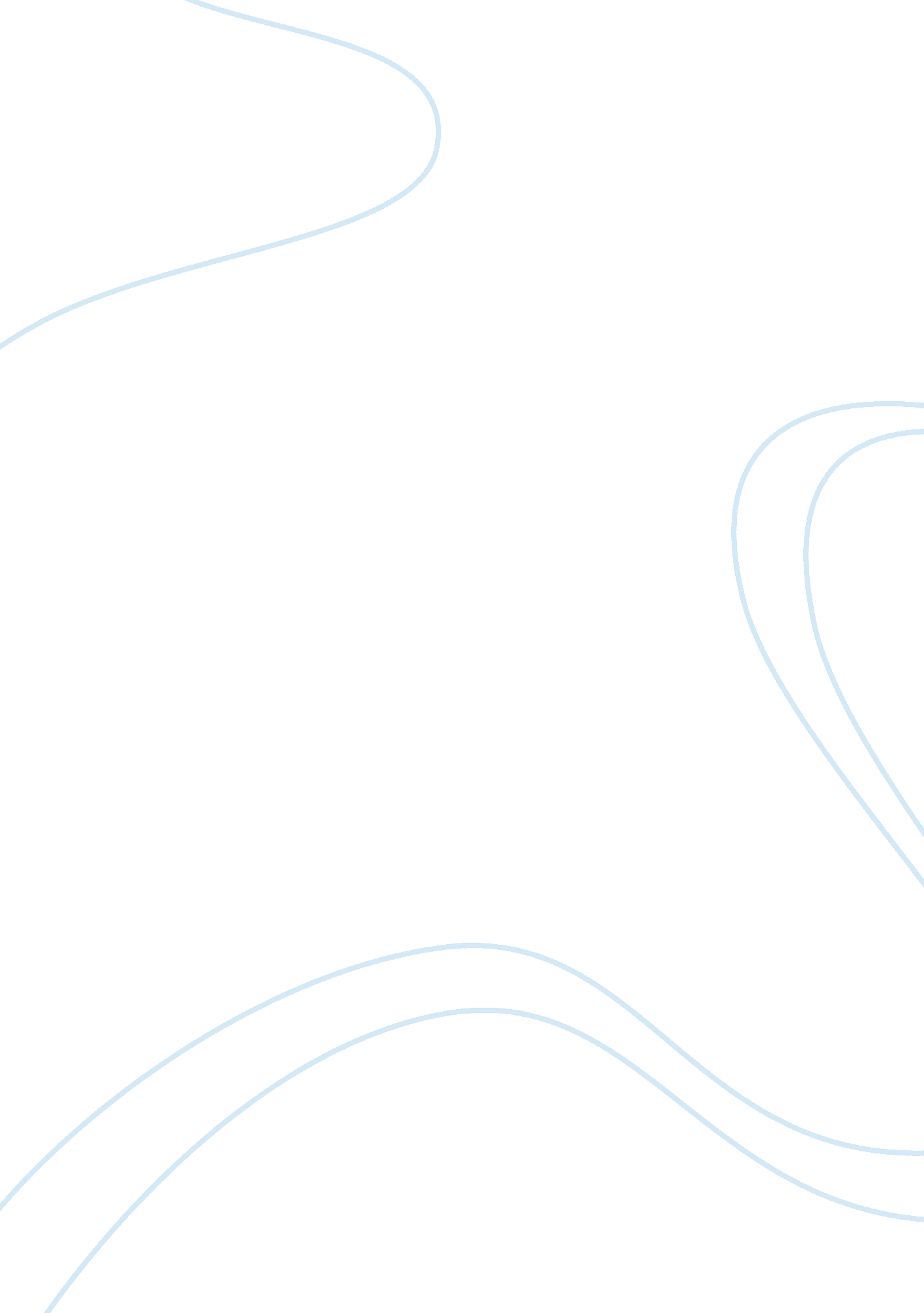 What matters most and why essayBusiness, Strategy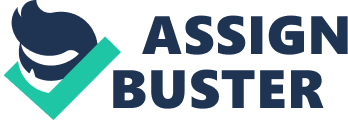 I have come to a point in life that many people have not. I have made a firm decision to recommit myself to pursuing my dreams. While there are those who believe that with an ounce of luck and a ton of persistence anything can be accomplished, I believe that there is no reason to expend so much energy and rely on luck. Life is simply too short and too precious to be left to luck alone. After serious investigation and reflection I am convinced my educational goals will be far better achieved at this prestigious University. It is not an easy decision for me, as I struggle to perform many various tasks and jobs at this point in my life. I feel, however, that there is no substitute for a proper education and I feel that this course will be very beneficial to my future. One of the many wonderful concepts I have learned from my parents is to strive for academic excellence while balancing life with other activities and contributions. I am proud of my previous academic record at (insert undergraduate school) as well as my extracurricular involvement in campus activities, part-time employment and community service. Yet I feel that in order to reach my full potential I need to be in an environment that best caters to my interests and goals. In order for me to elaborate on the reasons why this has always been my lifelong dream, it is important to first provide a brief background on myself. I come from humble beginnings. As a student in Ghana, I have overcome many of life’s challenges to get to the position that I am in today. Electricity was a resource that was reserved for the wealthy and as such I had to study under the soft glow of candle light as I worked hard to complete the academic requirements. Despite these difficulties, I was able to enter a competitive school. This became the springboard for my successes in life. I was pivotal in creating the student company for the school and as the Vice-president of Finance I spearheaded the student company’s plan to open a Student Copy Center. Through the shares that we floated, we were soon able to raise enough capital to set up the facilities that allowed the students to obtain the merchandise they needed. It was a great financial and social success as we were able to make a 380% percent profit that was soon shared among the stockholders in the form of dividends. This provided me with a valuable lesson in life which I will never forget. Through this experience, I was able to see that the initiative that we put into this project allowed us succeed. More importantly, I feel that this experience has reinforced my desire to eventually become a global business leader in the near future. Though the challenges in that model are small in comparison, the obstacles that we faced were definitely real. An obstacle, no matter how small it may seem, is still an obstacle that must be overcome. The world is fast becoming a borderless place. Cultures, races, beliefs and ideologies are blend together and interact because of the growing advances in communications. In order to succeed in this world, one needs to be able to adapt to the various cultural differences as well as be able to maintain a certain sense of individual identity. The fulfillment of my dreams depends on my actions and the manner by which I take advantage of the opportunities that come my way. This is why I believe that this educational environment is the perfect place for me. Not only does this University exceed my expectations but it is also enjoys a global reputation. My work experience has taught me that there are many opportunities in life for those who are prepared and willing to make the most out of them. As my previous experience shows, I already possess the willingness and initiative to take the first step. I also understand, however, that there is still much that I can learn about capital markets and global finances. In Ghana, capital markets are rapidly emerging yet it is not contemporaneous with the educational level in relation to capital market structures. As part of the team that facilitated many Initial Public Offerings (IPOs), I saw that in order to possess a competitive advantage in the world one needs to lay out a strategy. I have learned from my parents two “ laws”: the law of learning and the law of giving. I believe the more you learn the more open you become for learning. I am convinced this University is a great fit for “ the law of learning. That is why I believe that this move is a crucial step for me. My success and my accomplishments here will herald the beginning of the fulfillment of my personal and professional goals. It is said that the one thing that nobody can ever take away from you is your education and that is the one thing that I plan to not only gain for myself but for others as well. I have learned from my parents the critical importance of the law of giving, and I am both attracted and committed to this model of community service, particularly that “ students apply business skills to effect social change. I bring to this campus a variety of assets and commitments. I have benefited from a multi-cultural mentoring program in high school. As an open-minded student, I believe I am able to contribute to not only the cultural diversity, but also the global views of the learning community. My experience and perspective will greatly benefit those that I will be able to interact with on campus. I look forward to the rich academic and cultural experience that this fine University has to offer. I have also always been committed to community service and campus government, and plan on continuing these important activities. I will bring to the campus what others have considered in me an infectious “ joy of learning, excitement for the future, and need for world contribution. ” That is in essence my philosophy and I believe it will be able to contribute to the campus community if given the opportunity to do so. While I personally believe that “ there is no such thing as a free lunch” and that everything a person has in life must come from hard work and perseverance, I also believe in charity. I believe in helping others who do not have much in life. I believe in helping people regardless of their nation, race or creed. I believe in being a better person so I can best help myself and others around me. I believe that this academic environment is the best place for me to turn these beliefs into realities. I am fully aware of the significance of being considered for acceptance, and I am sincerely grateful for your time and consideration of my application. 